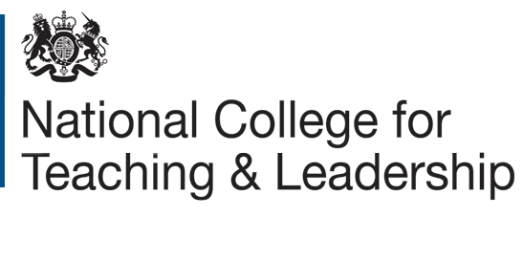 Isle of Ely Primary School Pupil premium strategy statementAchieved 64% GLD 2014/15Summary informationSummary informationSummary informationSummary informationSummary informationSummary informationSchoolAcademic Year2016/17Total PP budget£14500Date of most recent PP Review22/09/2016Total number of pupils196Number of pupils eligible for PP13Date for next internal review of this strategyJune 20172.  Current Attainment2.  Current AttainmentPercentage of pupils who achieved a Good Level of DevelopmentPercentage of pupils who achieved a Good Level of DevelopmentAll children76.3% (45/59)Non PPG Pupils80.3% (41/51)PPG pupils50% (4/8)Percentage of pupils who passed the phonics screening checkPercentage of pupils who passed the phonics screening checkAll children86.3%Non PPG Pupils86% (37/43)PPG pupils100% (1/1)Barriers to future attainment (for pupils eligible for PP, including high ability)Barriers to future attainment (for pupils eligible for PP, including high ability)Barriers to future attainment (for pupils eligible for PP, including high ability)Barriers to future attainment (for pupils eligible for PP, including high ability) In-school barriers (issues to be addressed in school) In-school barriers (issues to be addressed in school) In-school barriers (issues to be addressed in school) In-school barriers (issues to be addressed in school)Oral language skills in Reception are lower for pupils eligible for PP than for other pupils. This slows reading progress in subsequent years.Oral language skills in Reception are lower for pupils eligible for PP than for other pupils. This slows reading progress in subsequent years.Boys who are eligible for PP are making less progress than girls pupils across Key Stage 1. Boys who are eligible for PP are making less progress than girls pupils across Key Stage 1. C.C.SEN and Wellbeing issues for a small group of pupils (mostly eligible for PP) are having detrimental effect on their academic progress and that of their peers.SEN and Wellbeing issues for a small group of pupils (mostly eligible for PP) are having detrimental effect on their academic progress and that of their peers.External barriers (issues which also require action outside school, such as low attendance rates)External barriers (issues which also require action outside school, such as low attendance rates)External barriers (issues which also require action outside school, such as low attendance rates)External barriers (issues which also require action outside school, such as low attendance rates)D. D. Attendance rates for pupils eligible for PP are 89% (below the target for all children of 96%). This reduces their school hours and causes them to fall behind on average.Attendance rates for pupils eligible for PP are 89% (below the target for all children of 96%). This reduces their school hours and causes them to fall behind on average.Desired outcomes Desired outcomes Desired outcomes Desired outcomes Desired outcomes and how they will be measuredDesired outcomes and how they will be measuredSuccess criteria Improve oral language skills for pupils eligible for PP in Reception class.Improve oral language skills for pupils eligible for PP in Reception class.Pupils eligible for PP in Reception class make rapid progress by the end of the year so that all pupils eligible for PP meet age related expectations.Ensure that PP boys make the same amount of progress as girlsEnsure that PP boys make the same amount of progress as girlsBoys eligible for PP identified make as much progress as ‘other’ pupils identified as girls, across Key Stage 1 and Key Stage 2 in maths, reading and writing. Measured in Y3.Behavioural, emotional and social issues of all PP pupils addressed.Behavioural, emotional and social issues of all PP pupils addressed.Children feel emotionally secure, safe and happy so that they make at least expected progress Increased attendance rates for pupils eligible for PP.Increased attendance rates for pupils eligible for PP.Reduce the number of persistent absentees among pupils eligible for PP to 10% or below.  Overall PP attendance improves from 89% to 96% in line with ’other’ pupils.Planned expenditure Planned expenditure Planned expenditure Planned expenditure Planned expenditure Planned expenditure Academic year2016/172016/172016/172016/172016/17The three headings below enable schools to demonstrate how they are using the pupil premium to improve classroom pedagogy, provide targeted support and support whole school strategies. The three headings below enable schools to demonstrate how they are using the pupil premium to improve classroom pedagogy, provide targeted support and support whole school strategies. The three headings below enable schools to demonstrate how they are using the pupil premium to improve classroom pedagogy, provide targeted support and support whole school strategies. The three headings below enable schools to demonstrate how they are using the pupil premium to improve classroom pedagogy, provide targeted support and support whole school strategies. The three headings below enable schools to demonstrate how they are using the pupil premium to improve classroom pedagogy, provide targeted support and support whole school strategies. The three headings below enable schools to demonstrate how they are using the pupil premium to improve classroom pedagogy, provide targeted support and support whole school strategies. Quality of teaching for allQuality of teaching for allQuality of teaching for allQuality of teaching for allQuality of teaching for allQuality of teaching for allDesired outcomeChosen action / approachWhat is the evidence and rationale for this choice?How will you ensure it is implemented well?Staff leadWhen will you review implementation?A. Improved oral language skills in ReceptionStaff training on high quality feedback.Staff training on developing oracy for the high attaining pupils in EYFS.We want to invest some of the PP in longer term change which will help all pupils. Many different evidence sources, e.g. EEF Toolkit suggest high quality feedback is an effective way to improve attainment, and it is suitable as an approach that we can embed across the school.Course selected using evidence of effectiveness. Use phase meeting to deliver training.  Lessons from training embedded in school feedback policy.Head of SchoolJan 2017B. Ensure that PP boys make the same amount of progress as girlsCPD on narrowing the gap between boys and girlsBoys eligible for PP are making less progress than other girls across Key Stage 1 in writing and reading. We want to ensure that PP pupils can achieve high attainment as well as simply ‘meeting expected standards’. We want to train teachers in practices to engage the boys. Course selected using evidence of effectiveness. Use staff meetings to deliver training.  Peer observation of attendees’ classes after the course, to embed learning (no assessment).   Develop outdoor learningEnglish leadApril 2017Total budgeted costTotal budgeted costTotal budgeted costTotal budgeted costTotal budgeted cost£5,000Targeted supportTargeted supportTargeted supportTargeted supportTargeted supportTargeted supportDesired outcomeChosen action/approachWhat is the evidence and rationale for this choice?How will you ensure it is implemented well?Staff leadWhen will you review implementation?A. Improved oral language skills in reception121 and small group provision of Time to Talk and Lego TherapySome of the students need targeted support to catch up. This is a programme which has been independently evaluated and shown to be effective in other schools. Organise timetable to ensure staff delivering provision have sufficient preparation and delivery time. Consult local school which has used the programme to identify any potential barriers to good implementation.Reception class teachersJun 2017  B. Improved progress for boysWeekly small group sessions in reading and writing with experienced teacher, in addition to standard lessons.  We want to provide extra support to maintain attainment. Small group interventions with highly qualified staff have been shown to be effective, as discussed in reliable evidence sources such as Visible Learning by John Hattie and the EEF Toolkit. We want to combine this additional provision with some ‘aspiration’ interventions such as talks from successful former pupils.Extra teaching time and preparation time paid for out of PP budget, not sought on a voluntary basis.Impact overseen by Head of SchoolTeaching assistant (TA) CPD for TAs supporting the sessions. Engage with parents and pupils before intervention begins to address any concerns or questions about the additional sessions.Pupil Premium CoordinatorMar 2017Total budgeted costTotal budgeted costTotal budgeted costTotal budgeted costTotal budgeted cost£5,000Other approachesOther approachesOther approachesOther approachesOther approachesOther approachesDesired outcomeChosen action/approachWhat is the evidence and rationale for this choice?How will you ensure it is implemented well?Staff leadWhen will you review implementation?D. Increased attendance rates   Attendance officer to monitor pupils and follow up quickly on absences. First day response provision.  We can’t improve attainment for children if they aren’t actually attending school. Thorough briefing of Attendance officer about existing absence issues. PP coordinator, head etc. will collaborate to ensure new provision and standard school processes work smoothly together. Pupil Premium CoordinatorJan 2017C. Emotional wellbeing addressedIdentify a targeted wellbeing intervention for identified students.Use Place2be Project Manager to engage with parents before intervention begins. Develop restorative approaches and focus on positive behaviours.The EEF Toolkit suggests that targeted interventions matched to specific students with particular needs can be effective, especially for older pupils.Ensure identification of target pupils is fair, transparent and properly recorded.Monitor behaviour but also monitor whether improvements in wellbeing translate into improved attainment. Head of School/Place2Be Project ManagerJun 2017Total budgeted costTotal budgeted costTotal budgeted costTotal budgeted costTotal budgeted cost£18, 124Review of expenditure Review of expenditure Review of expenditure Review of expenditure Review of expenditure Previous Academic YearPrevious Academic Year2015 - 20162015 - 20162015 - 2016Quality of teaching for allQuality of teaching for allQuality of teaching for allQuality of teaching for allQuality of teaching for allDesired outcomeChosen action/approachEstimated impact: Did you meet the success criteria? Include impact on pupils not eligible for PP, if appropriate.Lessons learned (and whether you will continue with this approach)CostTo narrow the gap between PPG and non PPG pupilsStaff sent on external de-escalation training and Attachment trainingStaff received behaviour training from Jenny MosleyMedium:  Teachers were extremely positive about the de-escalation training and put into place different strategies suggested although not much impact in class.  Attachment training was received very positively.High:  School adopted Jenny Mosley behaviour policyStaff were positive about the training and believe it has affected attitudes of students. We will not repeat the training, but continue implementing the approach and monitoring pupil response.  £0Targeted supportTargeted supportTargeted supportTargeted supportTargeted supportDesired outcomeChosen action/approachEstimated impact: Did you meet the success criteria? Include impact on pupils not eligible for PP, if appropriate.Lessons learned (and whether you will continue with this approach)CostTo support the PPG Pupils’ emotional wellbeingPlace2Be working through therapeutic sessions, Place2talk High: Impact on all children accessing both the therapeutic support and Place2TalkNeed to evaluate the impact from parents perspective£15, 103